Инструкция для регистрации участников на Всероссийскую олимпиаду школьников.Набираете в поисковой строке адрес  mo.olymponline.ru. Переходите на первый сайт 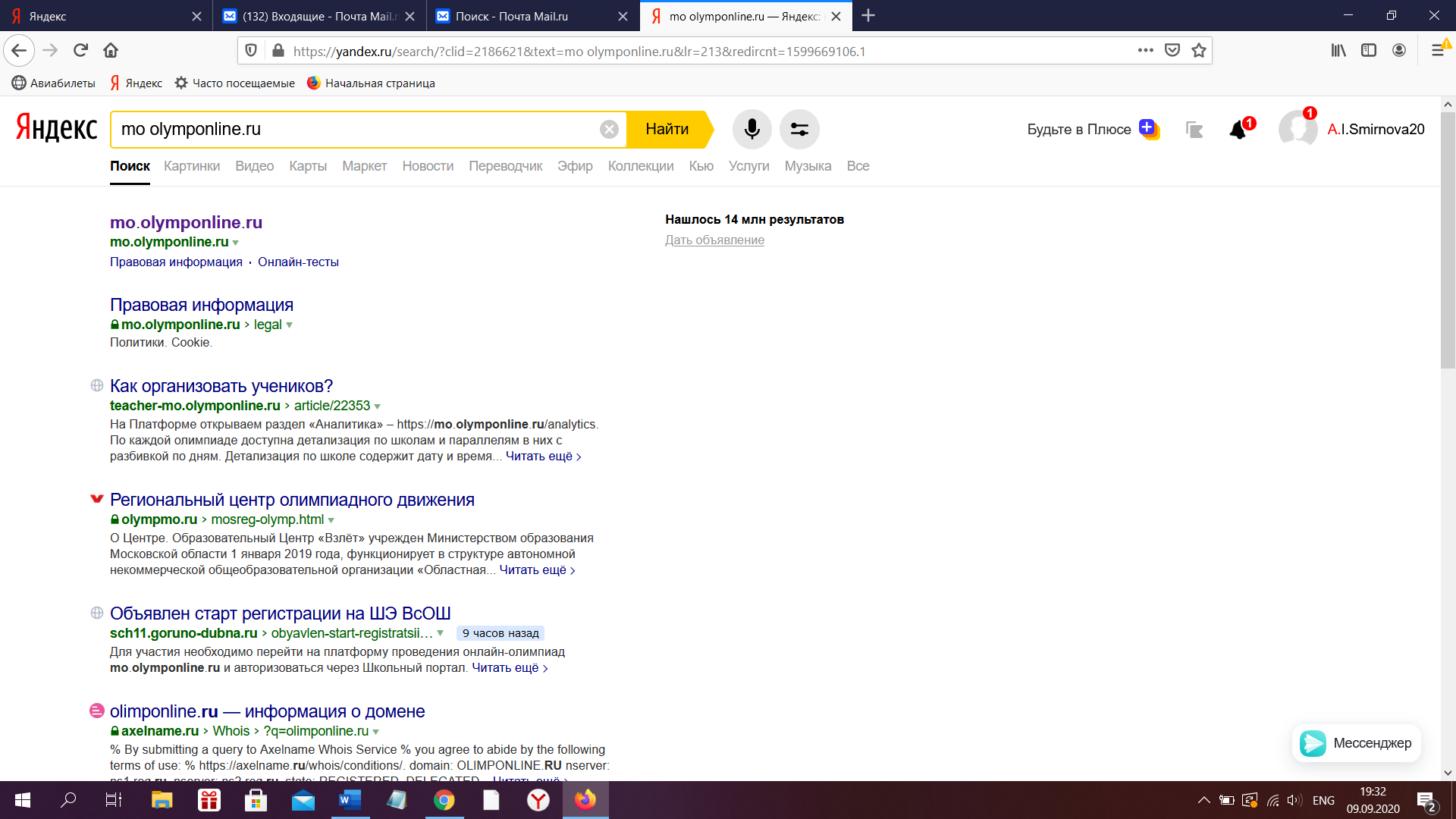 Нажимаете  кнопку ВОЙТИ в правом верхнем углу.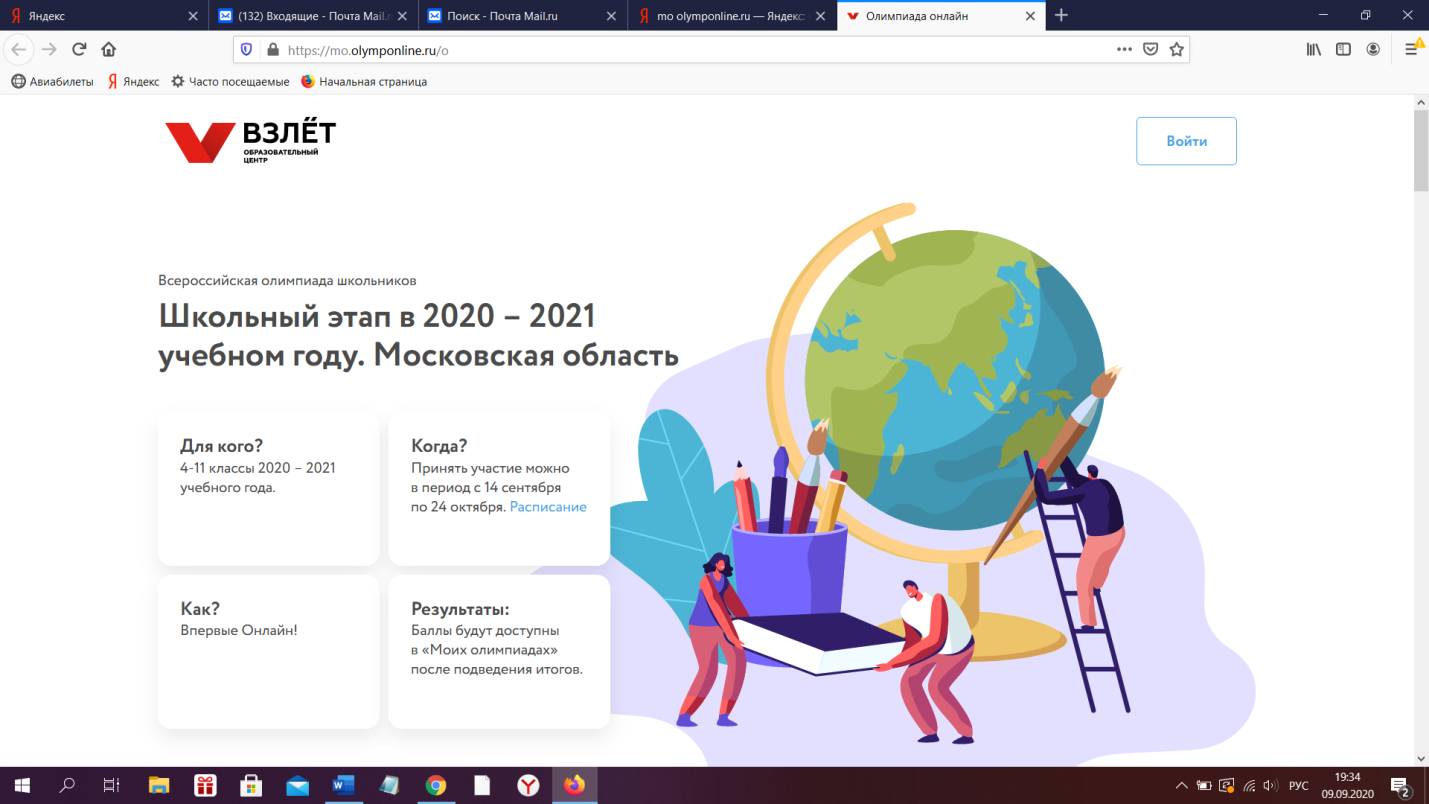 Вводите логин и пароль ребенка от школьного портала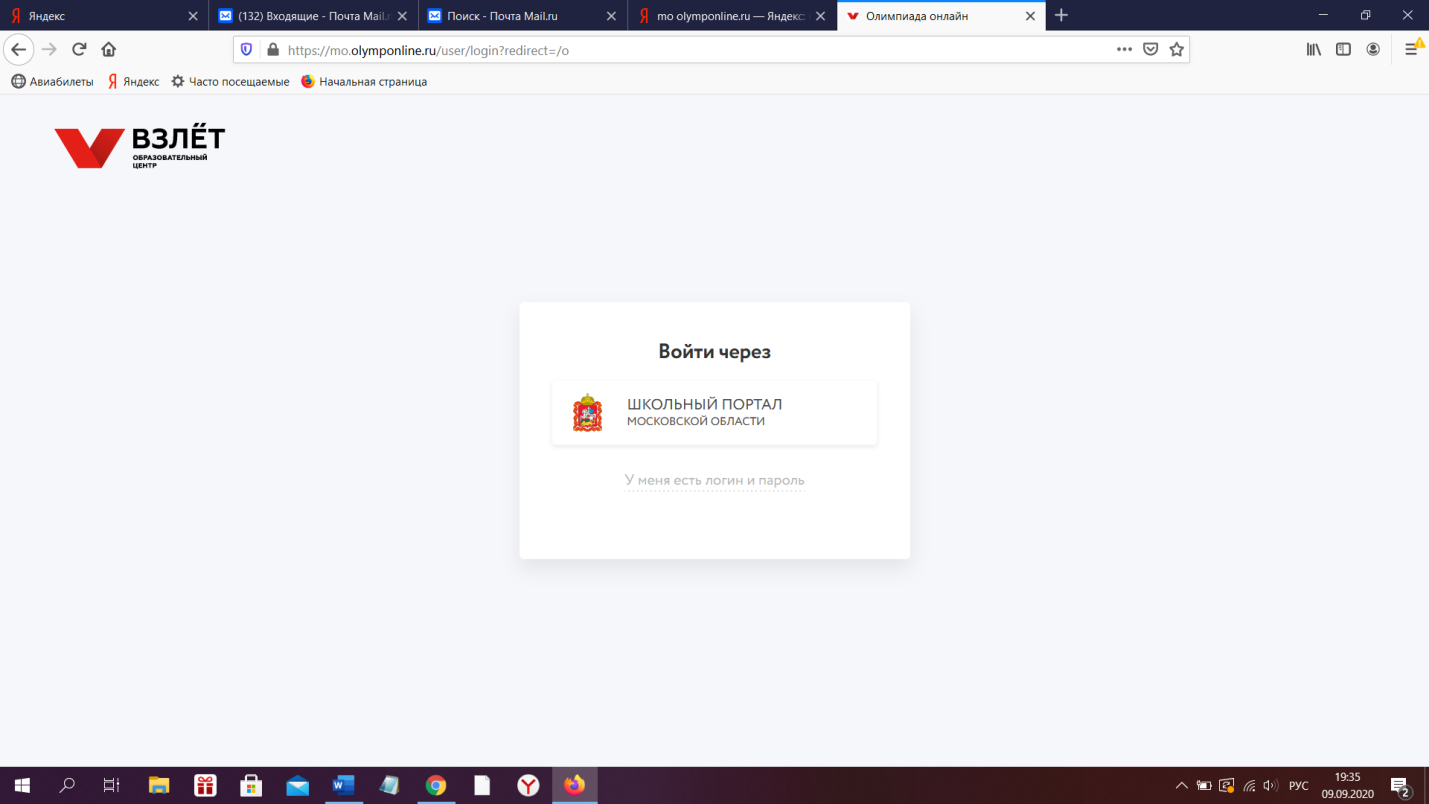 Нажимаете УЧАСТВОВАТЬ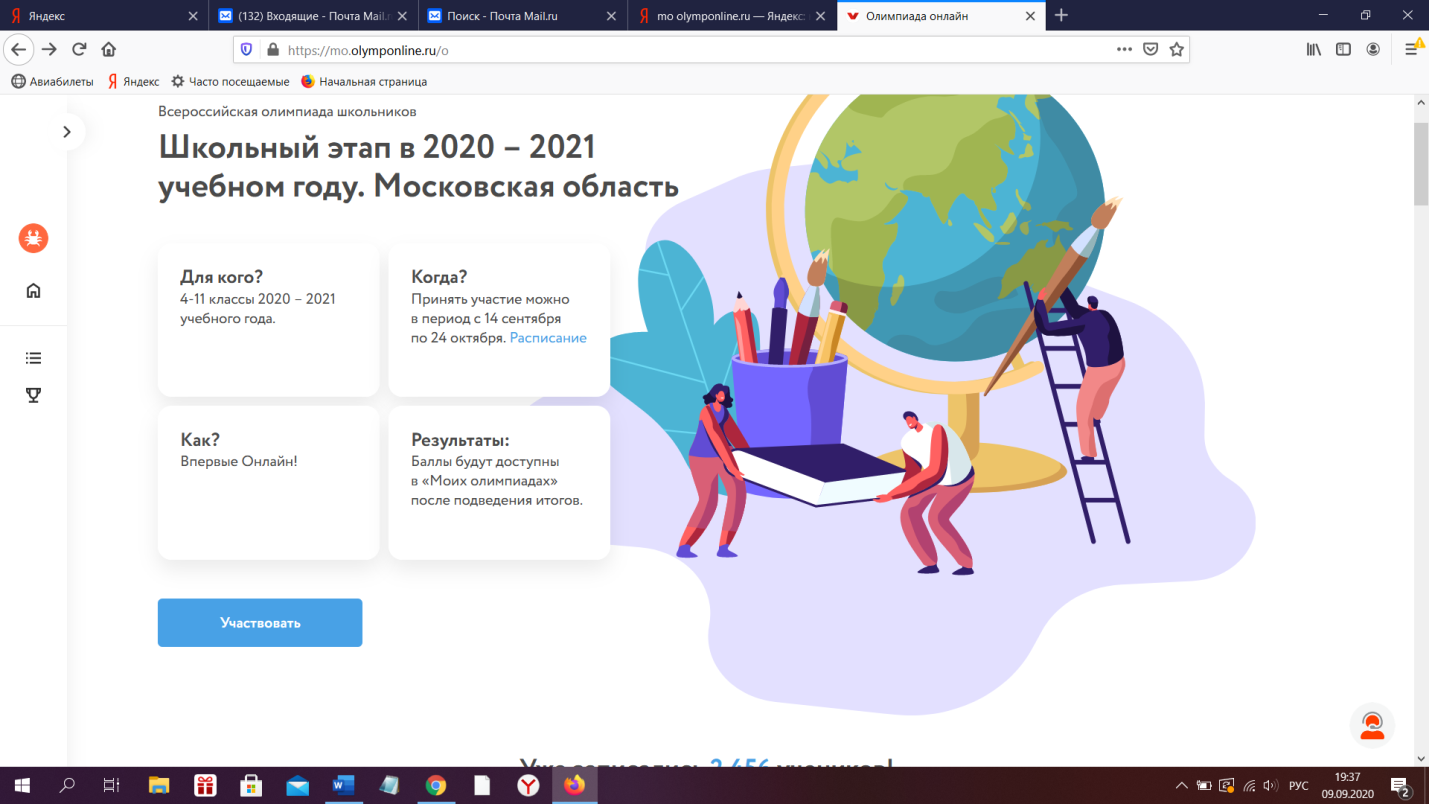 Выбираете класс, предмет, статус олимпиады (предстоящая)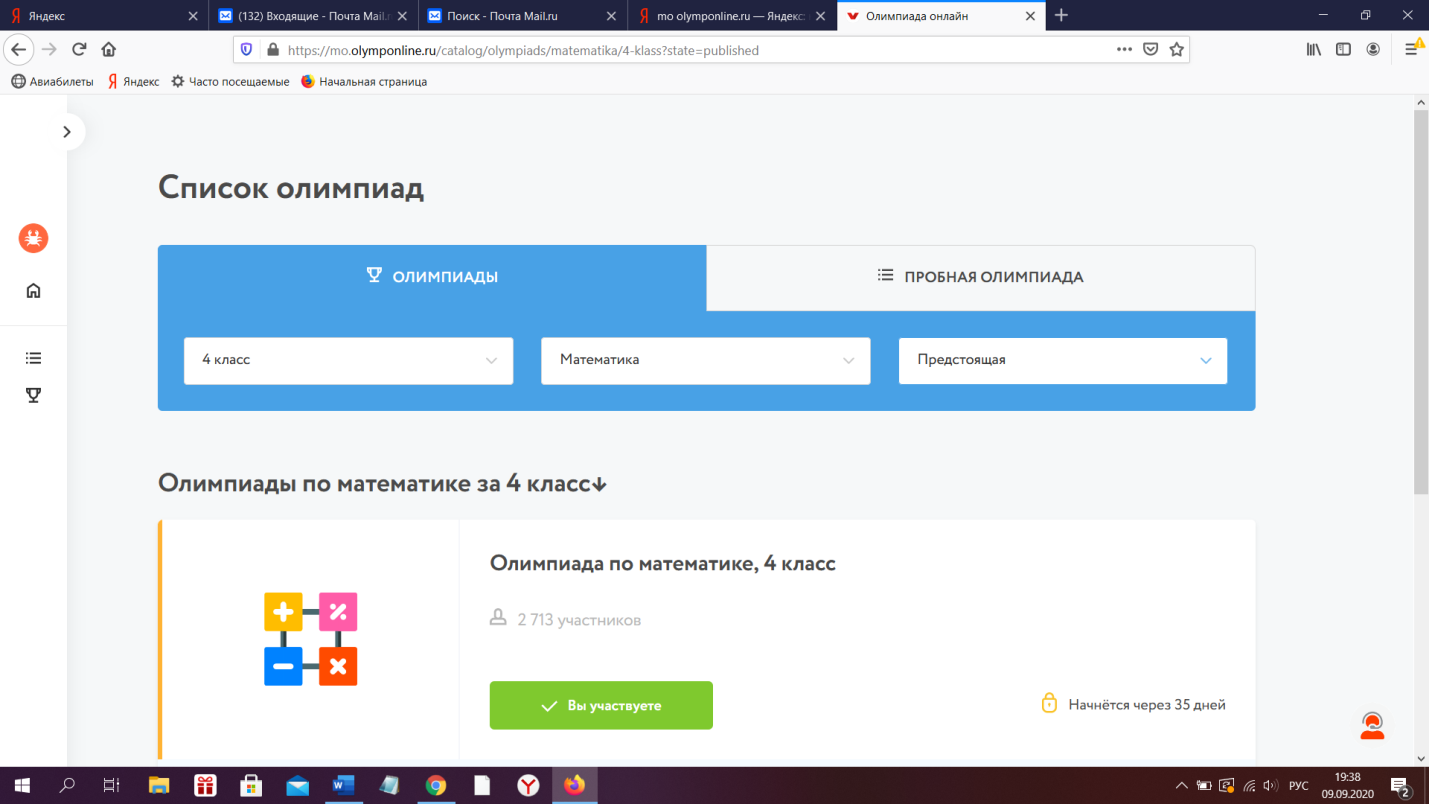 Далее кнопка УЧАСТВОВАТЬ.